TV 하고 리모콘 등 상자 케이블까지 포함( JVC model : EM37T):흡집없고 고장하나 없습니다. Sam’s Club에서 구입하였습니다.$ 95TV Stand : 철로 되있어서 단단합니다. 다만 무겁습니다. Sam’s Club에서 구입하였습니다.$ 75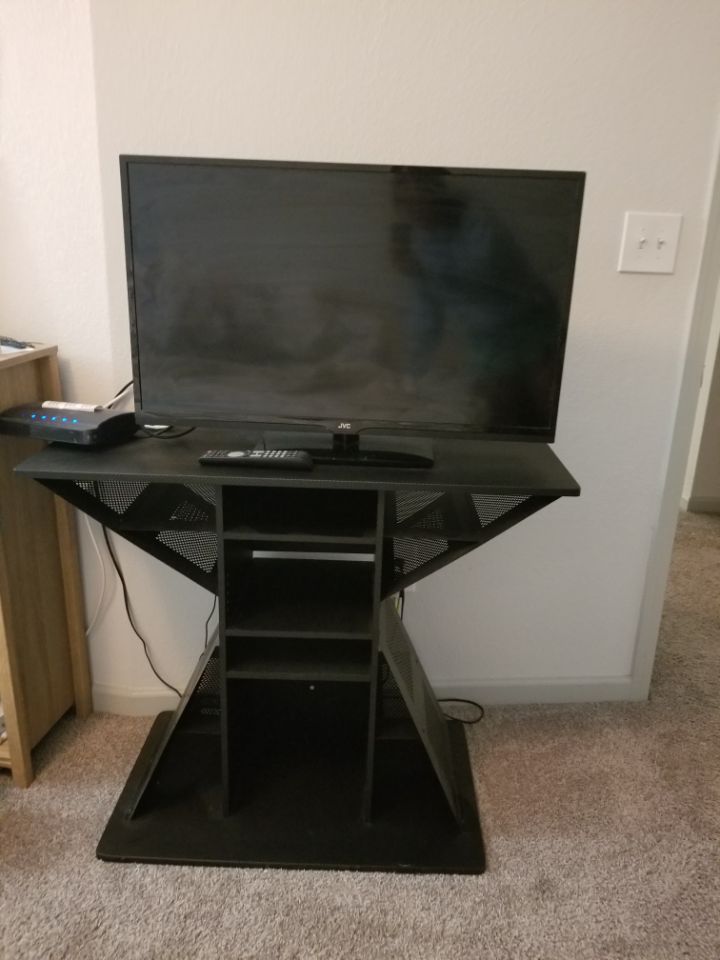 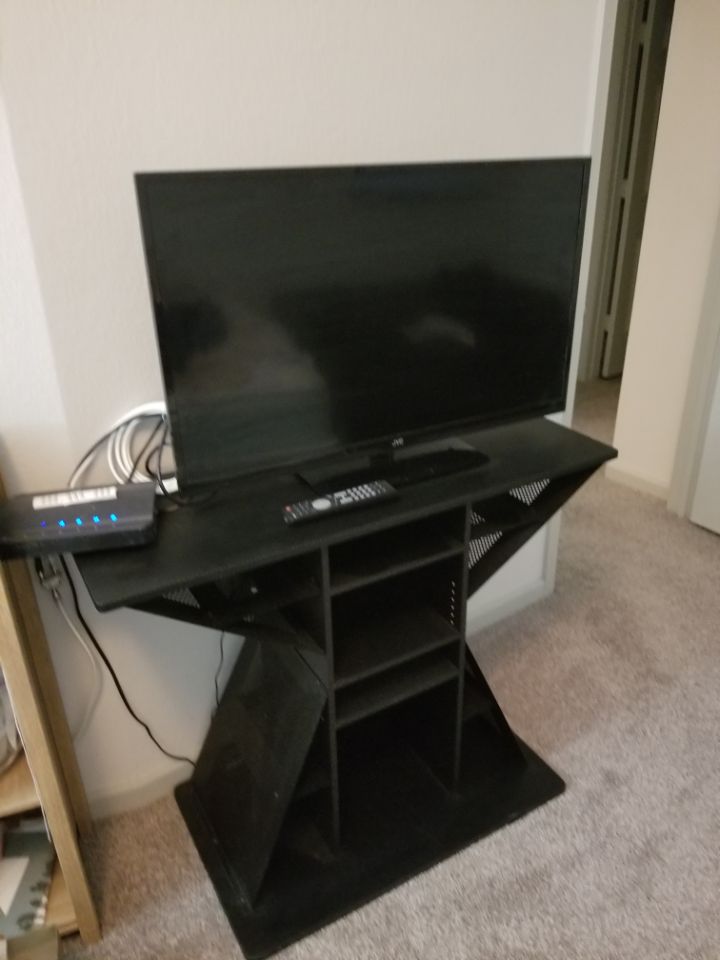 현재 시중에 팔고 있는 TV 원가 참고하시길 바랍니다. 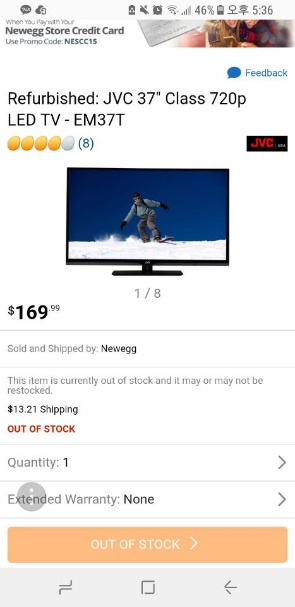 현재 시중에 팔고 있는 Ikea 제품 참고하시길 바랍니다. 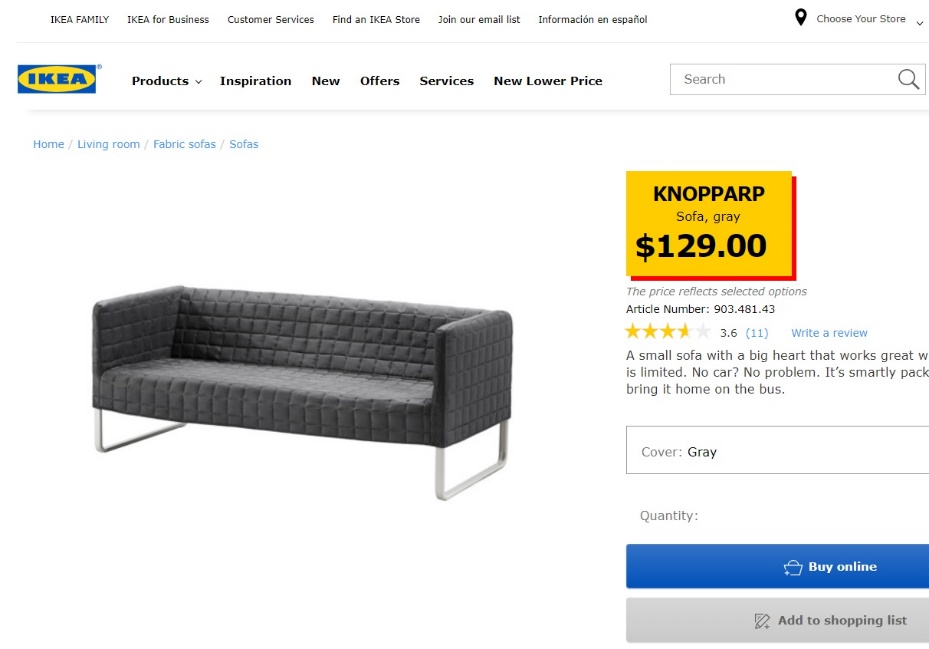 Ikea Sofa: 조립 되어있습니다. 얼룩이나 이런거 하나 없이 깨끗합니다. (체크 소파 담요도 드립니다.)$ 65 현재 시중에 팔고 있는 Ikea 제품 참고하시길 바랍니다. 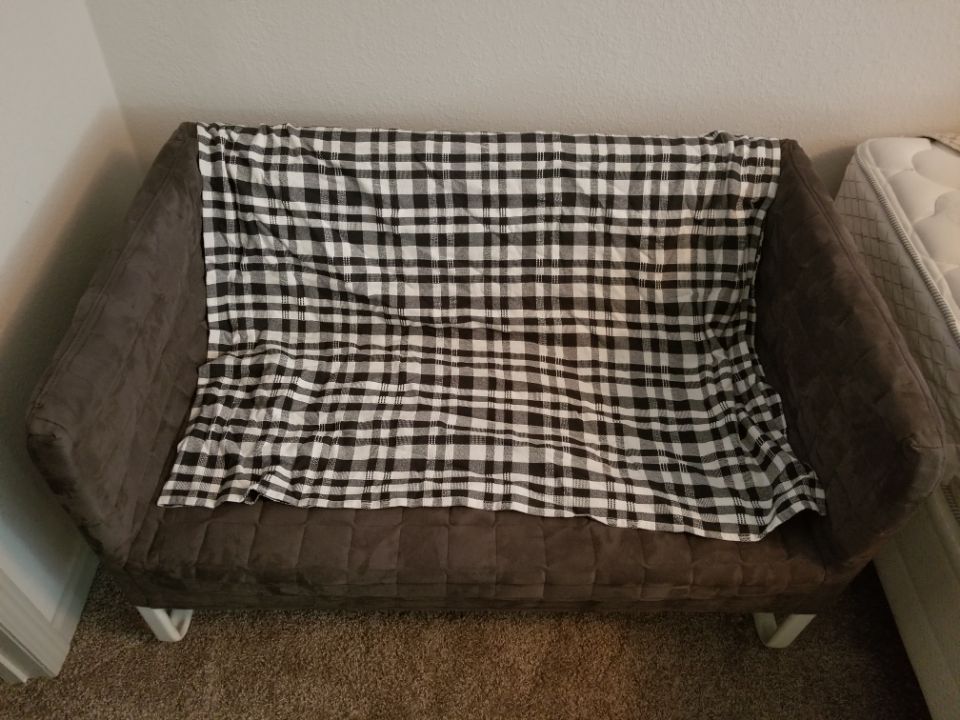 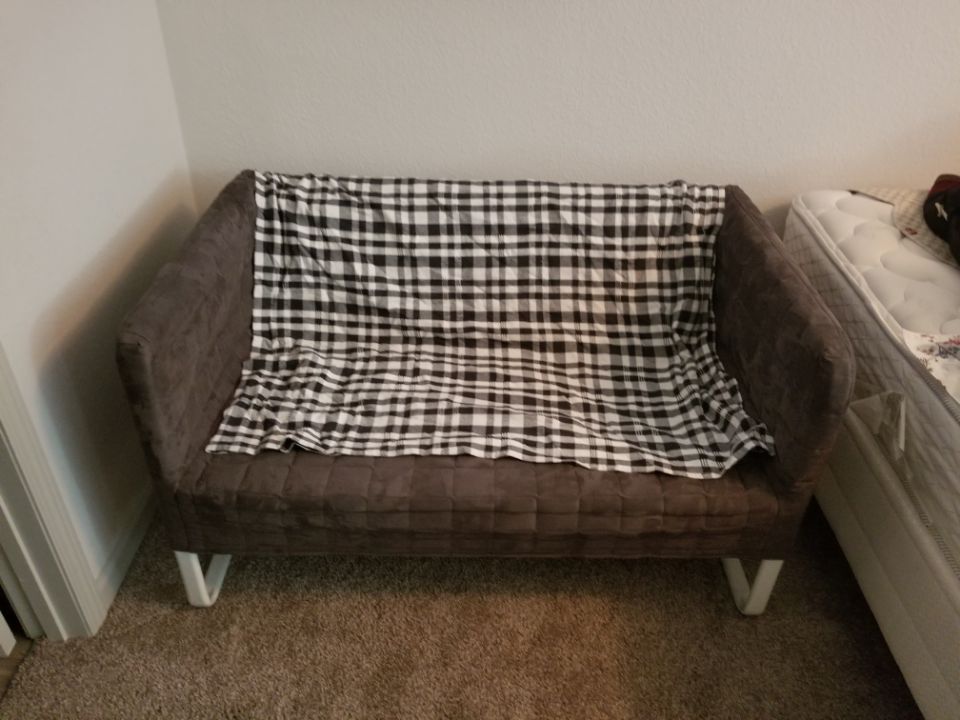 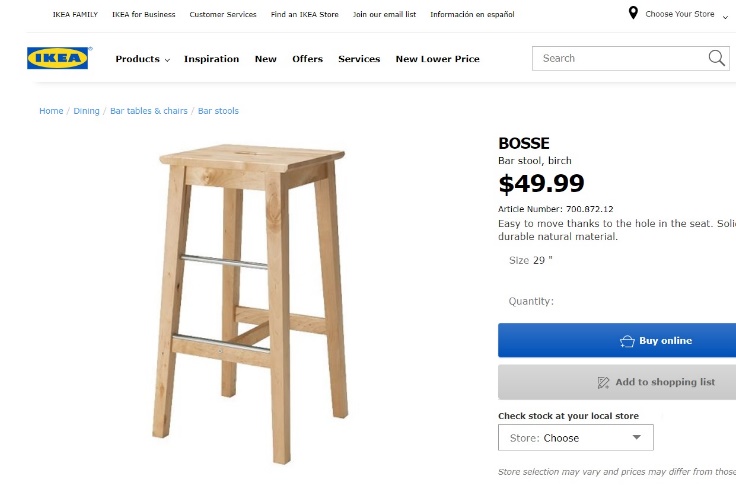 Ikea Bar High Chair : 조립 되어있습니다. 흠집없이 깨끗합니다.$ 23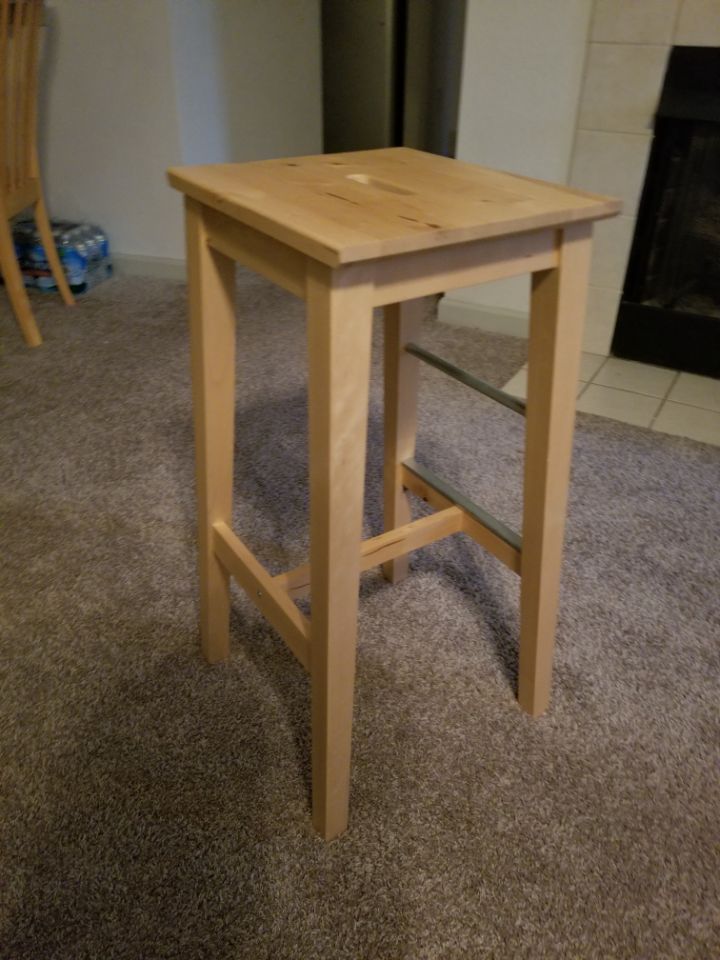 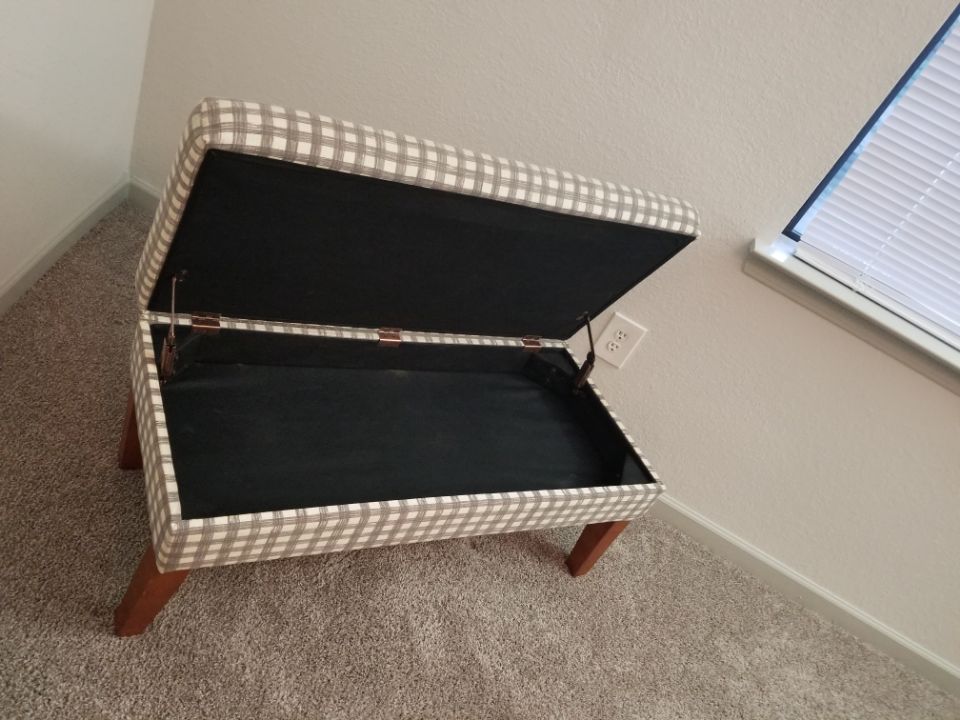 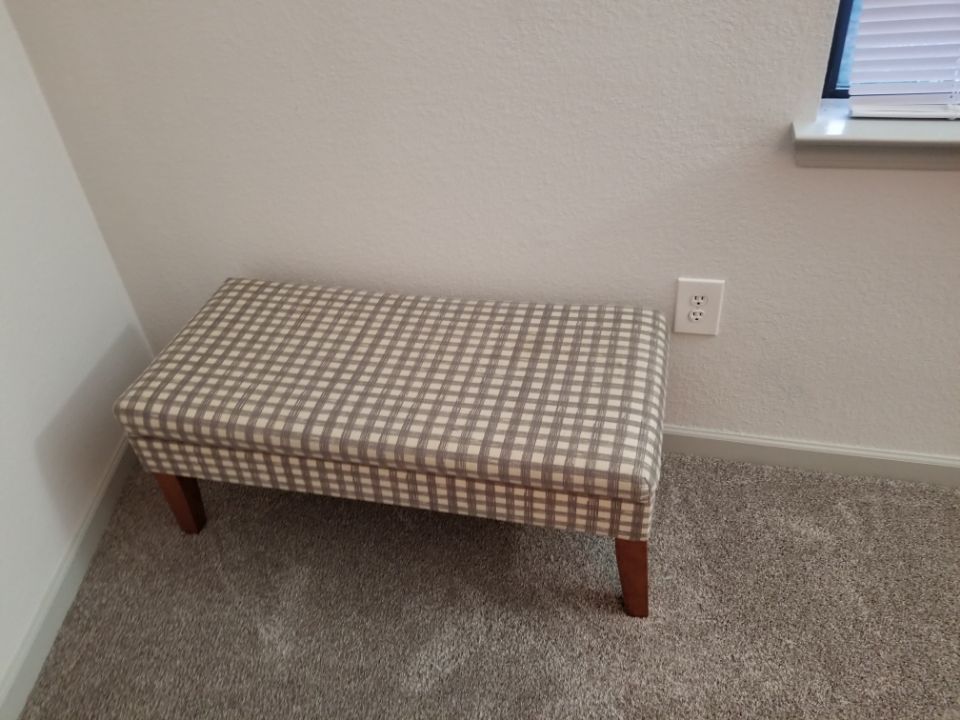 Storage ottoman: 체크무늬 의 페브릭 소재입니다. 위에 조그만한 얼룩이 있습니다. 전체적으로 깔끔합니다. .	$ 55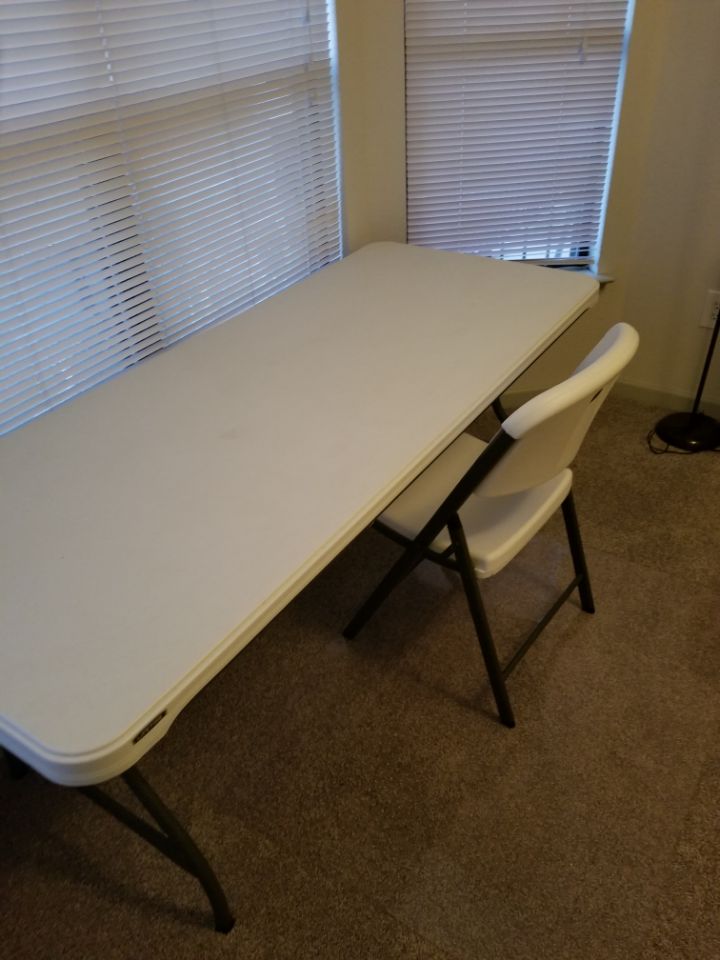 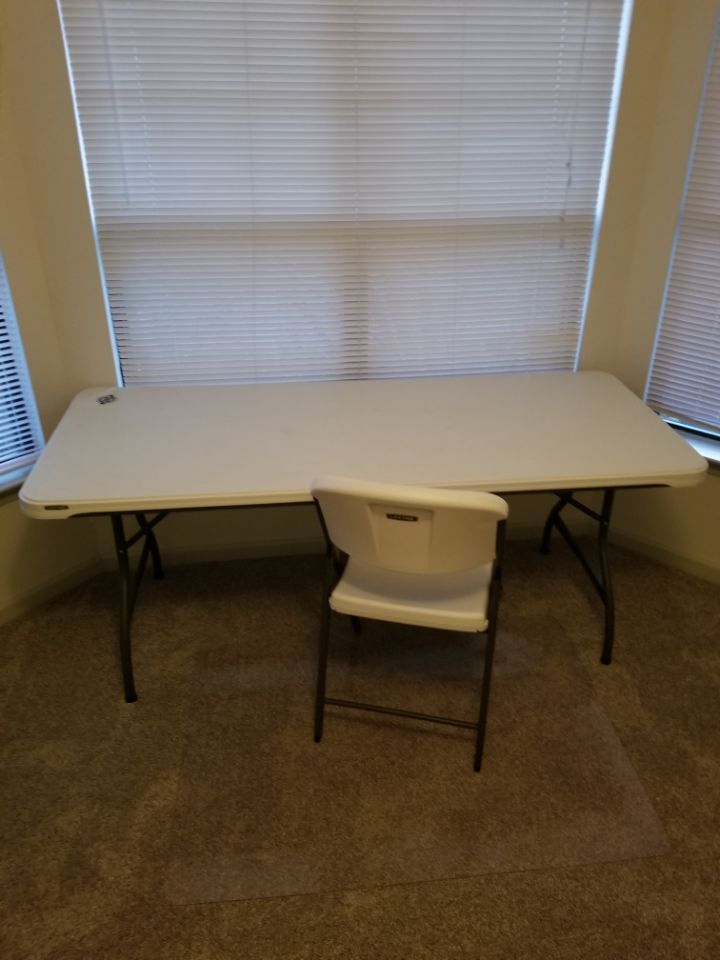 Folding Desk and Chair : 깔끔하게 사용하였습니다. 두제품 다 Sam’s Club에서 구입하였습니다. .	 Desk : $ 40 Chair : $10  Desk + Chair : $ 45 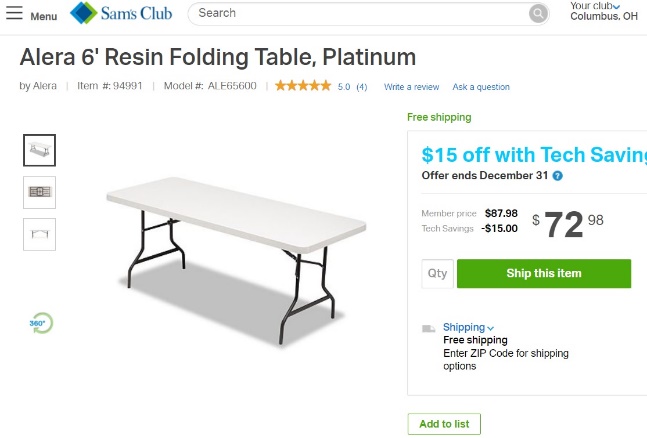 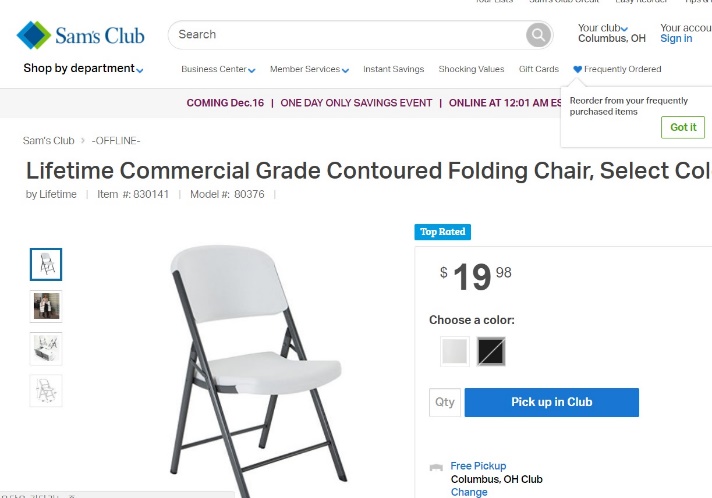 현재 시중에 팔고 있는 Sam’s Club 가격 참고하시길 바랍니다. 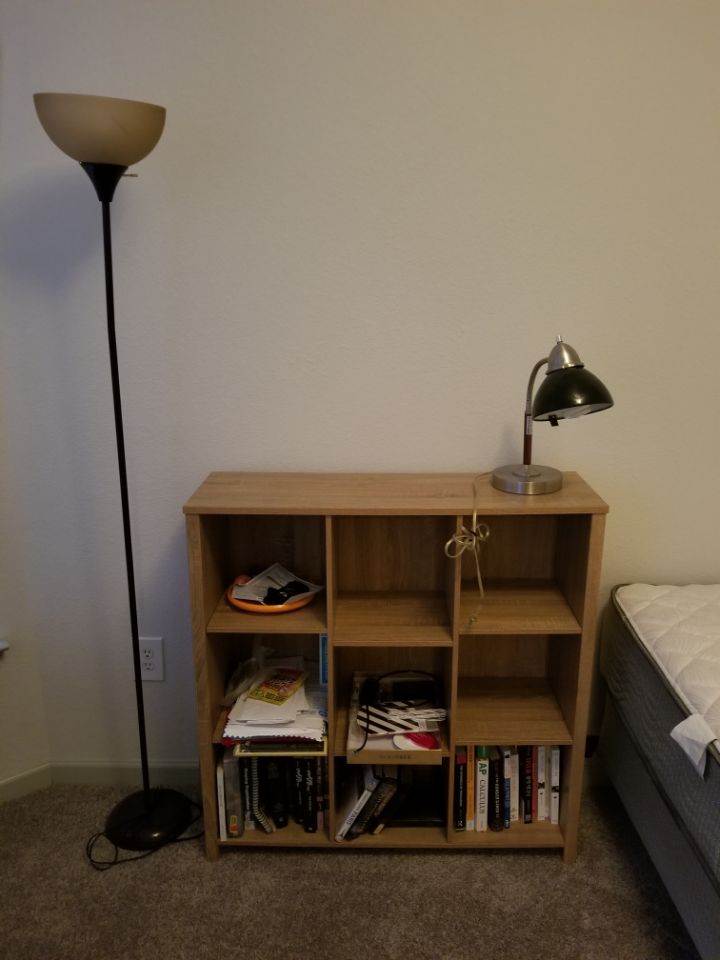 3x3 Shelves:나무로 되어있고 뒷판은 합판지로 얇게 되어있습니다. .	$ 22 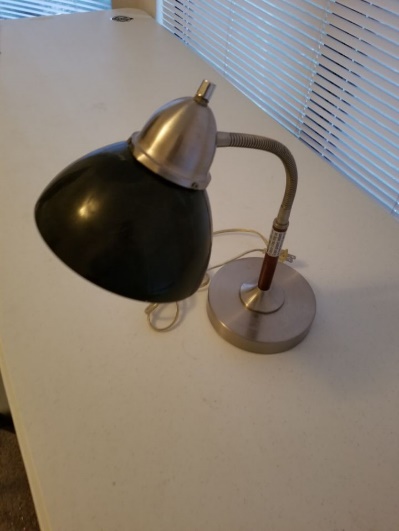 Lamp:스테인 제질이라 깔끔합니다. 전구 미포함$5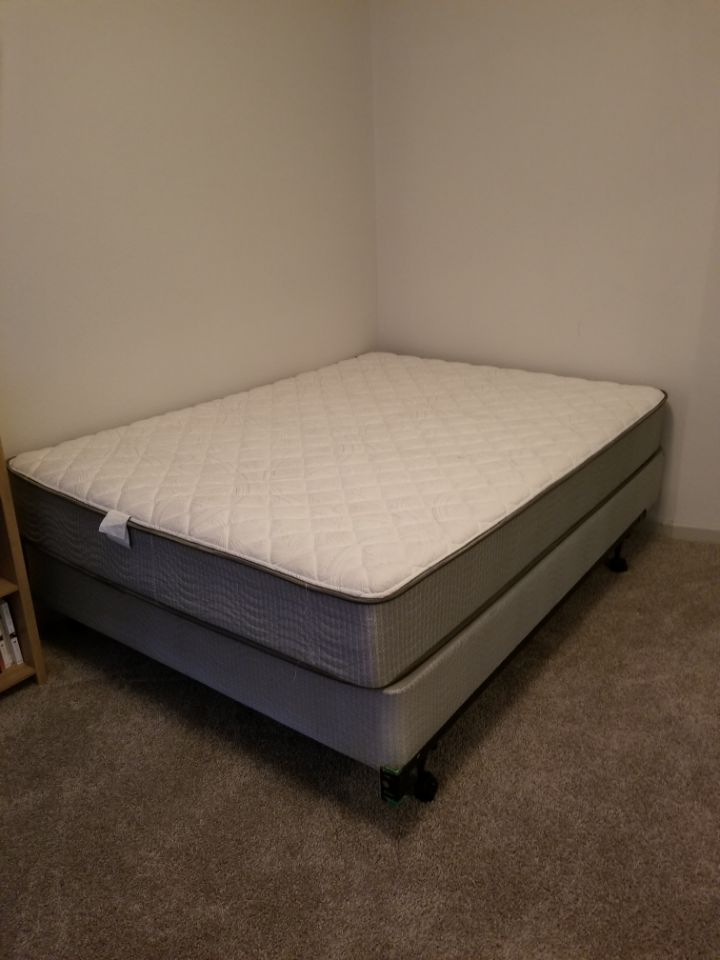 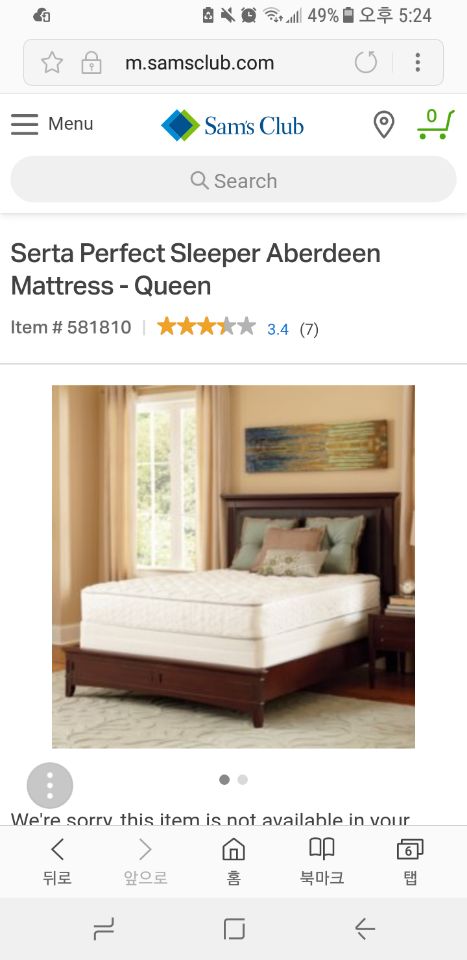 Aberdeen Mattress (Queen) , Spring box, Bed frame: 깔끔하게 사용하였습니다. 꺼짐 없습니다. 3 제품 다 Sam’s Club에서 구입하였습니다. .	 Matress: $ 160 Spring Box: $45  Bed Frame : $ 18 다함께 사실경우 : $212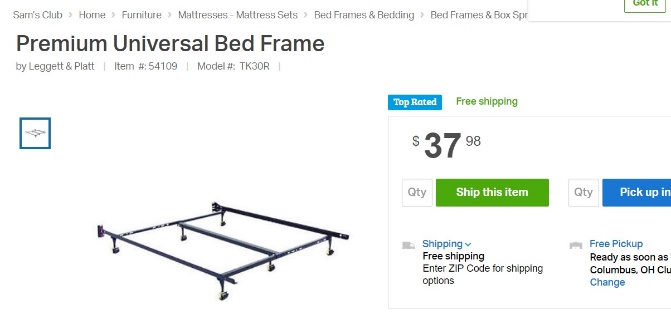 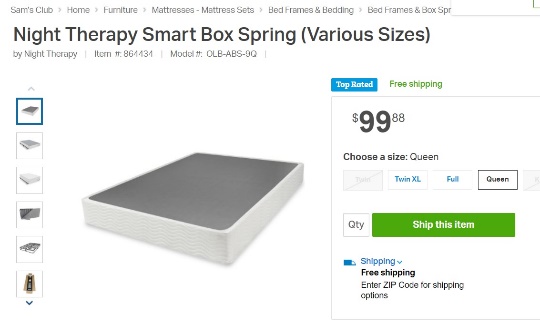 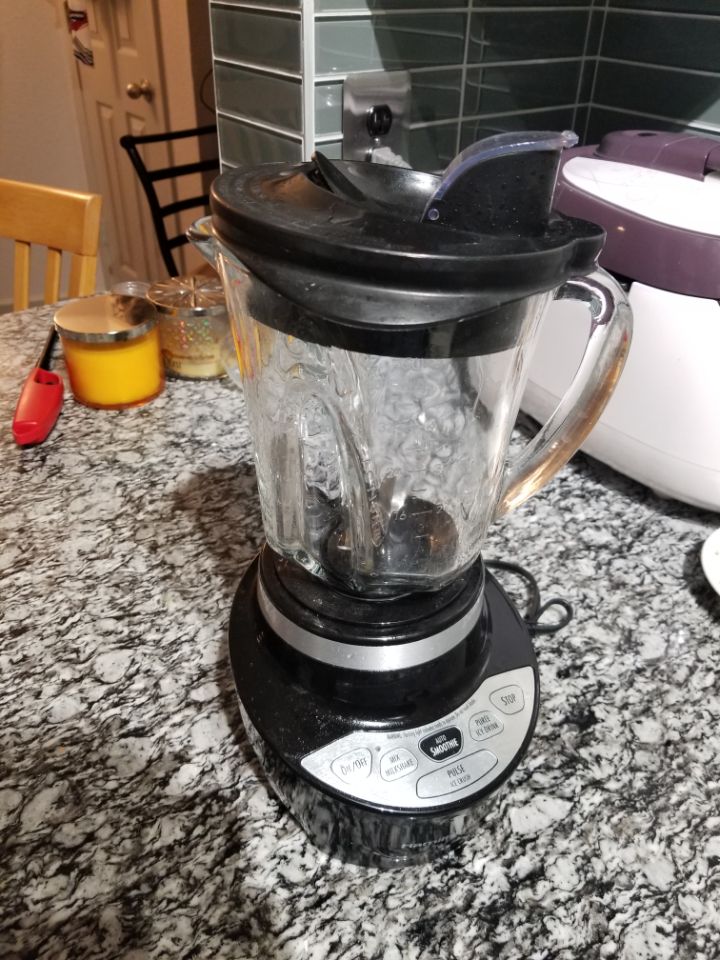 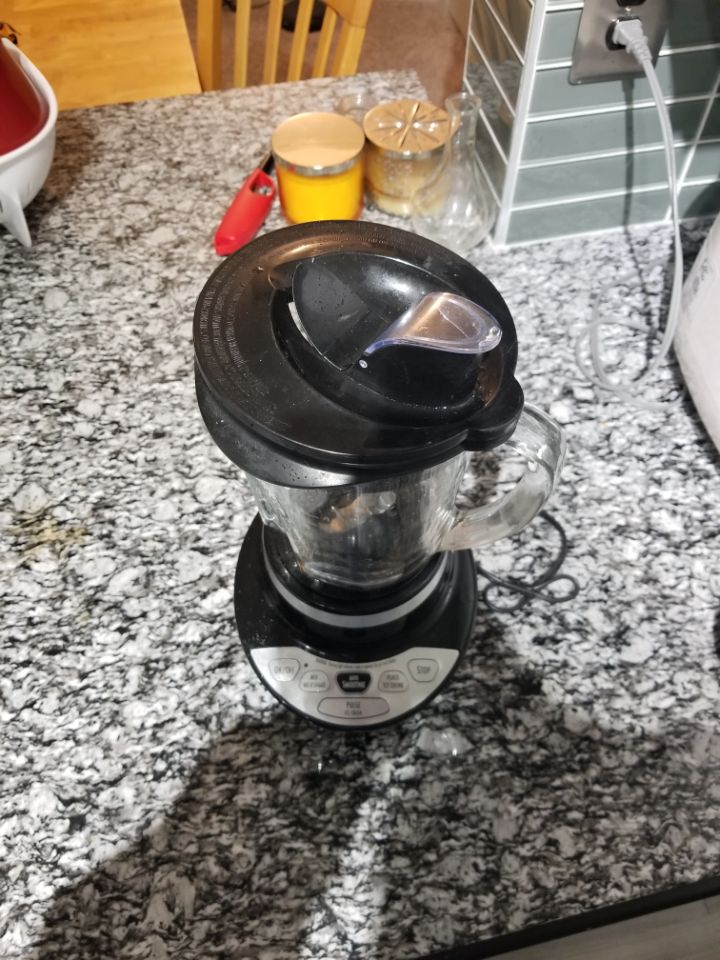 Blender : 깔끔하게 사용하였습니다. 고장 없습니다. Target에서 구입$17.	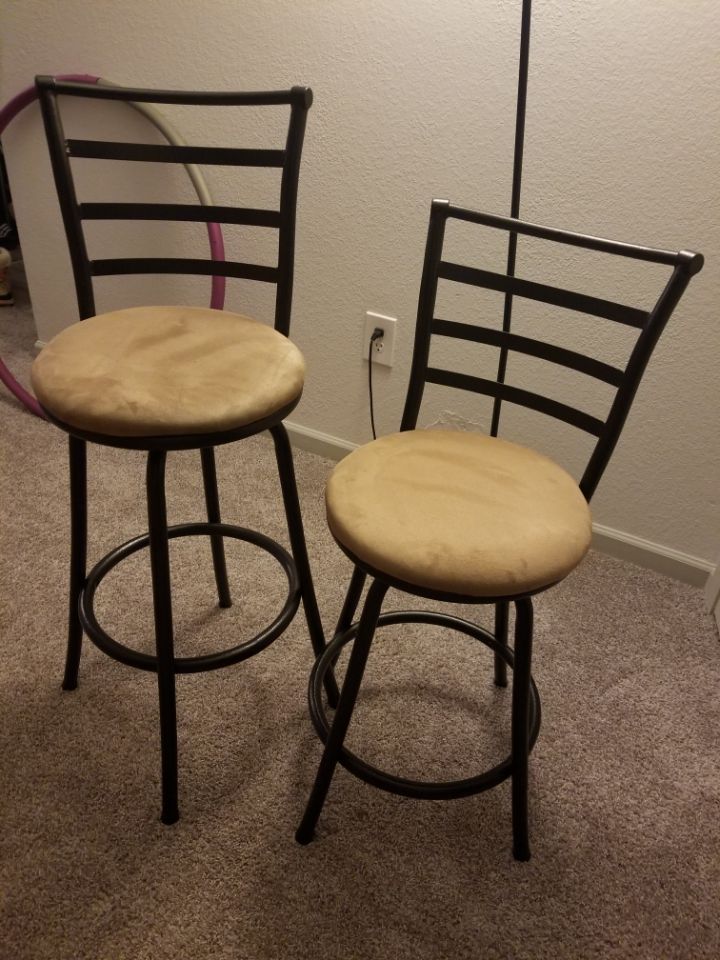 Bar Chair : 깔끔하게 사용하였습니다. 두개 의자 높낮이가 다릅니다.각 $15 